Инструкция по выполнению работыНа выполнение этой работы по физике отводится  2 часа (120 минут). Работа состоит из 3 частей и включает 19 заданий. При вычислениях разрешается использовать непрограммируемый калькулятор. Постарайтесь выполнить как можно больше заданий и набрать как можно большее количество баллов. Желаем успеха!ГОУ ВПО Лицей ДВГУПС 4 вариантПереводной экзамен по физике_____________ Н. А. Дейнекина«_31_» _мая__ 2012НаименованиеНаименованиеОбозначениеОбозначениеОбозначениеОбозначениеОбозначениеМножительМножительМножительМножительНаименованиеНаименованиеНаименованиеНаименованиеНаименованиеНаименованиеНаименованиеОбозначениеОбозначениеМножительгигагигаГГГГГ10 910 910 910 9сантисантисантисантисантисантисантисс10– 2мегамегаМММММ10 610 610 610 6миллимиллимиллимиллимиллимиллимиллимм10– 3килокилоккккк10 310 310 310 3микромикромикромикромикромикромикромкмк10 – 6гектогектоггггг10 210 210 210 2нанонанонанонанонанонанонанонн10– 9децидециддддд10–110–110–110–1пикопикопикопикопикопикопикопп10– 12КонстантыКонстантыКонстантыКонстантыКонстантыКонстантыКонстантыКонстантыКонстантыКонстантыКонстантыКонстантыКонстантычисло число число число число число число число число число число число число  = 3,14 = 3,14 = 3,14 = 3,14 = 3,14 = 3,14 = 3,14 = 3,14ускорение свободного падения на Землеускорение свободного падения на Землеускорение свободного падения на Землеускорение свободного падения на Землеускорение свободного падения на Землеускорение свободного падения на Землеускорение свободного падения на Землеускорение свободного падения на Землеускорение свободного падения на Землеускорение свободного падения на Землеускорение свободного падения на Землеускорение свободного падения на Землеускорение свободного падения на Землеg = 10 м/с2g = 10 м/с2g = 10 м/с2g = 10 м/с2g = 10 м/с2g = 10 м/с2g = 10 м/с2g = 10 м/с2гравитационная постояннаягравитационная постояннаягравитационная постояннаягравитационная постояннаягравитационная постояннаягравитационная постояннаягравитационная постояннаягравитационная постояннаягравитационная постояннаягравитационная постояннаягравитационная постояннаягравитационная постояннаягравитационная постояннаяG = 6,7·10–11 Нм2/кг2G = 6,7·10–11 Нм2/кг2G = 6,7·10–11 Нм2/кг2G = 6,7·10–11 Нм2/кг2G = 6,7·10–11 Нм2/кг2G = 6,7·10–11 Нм2/кг2G = 6,7·10–11 Нм2/кг2G = 6,7·10–11 Нм2/кг2газовая постояннаягазовая постояннаягазовая постояннаягазовая постояннаягазовая постояннаягазовая постояннаягазовая постояннаягазовая постояннаягазовая постояннаягазовая постояннаягазовая постояннаягазовая постояннаягазовая постоянная = 8,31 Дж/(мольК) = 8,31 Дж/(мольК) = 8,31 Дж/(мольК) = 8,31 Дж/(мольК) = 8,31 Дж/(мольК) = 8,31 Дж/(мольК) = 8,31 Дж/(мольК) = 8,31 Дж/(мольК)постоянная Больцманапостоянная Больцманапостоянная Больцманапостоянная Больцманапостоянная Больцманапостоянная Больцманапостоянная Больцманапостоянная Больцманапостоянная Больцманапостоянная Больцманапостоянная Больцманапостоянная Больцманапостоянная Больцмана = 1,3810–23 Дж/К = 1,3810–23 Дж/К = 1,3810–23 Дж/К = 1,3810–23 Дж/К = 1,3810–23 Дж/К = 1,3810–23 Дж/К = 1,3810–23 Дж/К = 1,3810–23 Дж/Кпостоянная Авогадропостоянная Авогадропостоянная Авогадропостоянная Авогадропостоянная Авогадропостоянная Авогадропостоянная Авогадропостоянная Авогадропостоянная Авогадропостоянная Авогадропостоянная Авогадропостоянная Авогадропостоянная АвогадроА = 61023 моль–1А = 61023 моль–1А = 61023 моль–1А = 61023 моль–1А = 61023 моль–1А = 61023 моль–1А = 61023 моль–1А = 61023 моль–1коэффициент пропорциональности в законе Кулонакоэффициент пропорциональности в законе Кулонакоэффициент пропорциональности в законе Кулонакоэффициент пропорциональности в законе Кулонакоэффициент пропорциональности в законе Кулонакоэффициент пропорциональности в законе Кулонакоэффициент пропорциональности в законе Кулонакоэффициент пропорциональности в законе Кулонакоэффициент пропорциональности в законе Кулонакоэффициент пропорциональности в законе Кулонакоэффициент пропорциональности в законе Кулонакоэффициент пропорциональности в законе Кулонакоэффициент пропорциональности в законе Кулона =  9109 Нм2 /Кл2 =  9109 Нм2 /Кл2 =  9109 Нм2 /Кл2 =  9109 Нм2 /Кл2 =  9109 Нм2 /Кл2 =  9109 Нм2 /Кл2 =  9109 Нм2 /Кл2 =  9109 Нм2 /Кл2элементарный заряд элементарный заряд элементарный заряд элементарный заряд элементарный заряд элементарный заряд элементарный заряд элементарный заряд элементарный заряд элементарный заряд элементарный заряд элементарный заряд элементарный заряд  =  1,610 – 19 Кл =  1,610 – 19 Кл =  1,610 – 19 Кл =  1,610 – 19 Кл =  1,610 – 19 Кл =  1,610 – 19 Кл =  1,610 – 19 Кл =  1,610 – 19 КлСоотношение между различными единицамиСоотношение между различными единицамиСоотношение между различными единицамиСоотношение между различными единицамиСоотношение между различными единицамиСоотношение между различными единицамиСоотношение между различными единицамиСоотношение между различными единицамиСоотношение между различными единицамиСоотношение между различными единицамиСоотношение между различными единицамиСоотношение между различными единицамиСоотношение между различными единицамиСоотношение между различными единицамиСоотношение между различными единицамиСоотношение между различными единицамиСоотношение между различными единицамиСоотношение между различными единицамиСоотношение между различными единицамиСоотношение между различными единицамиСоотношение между различными единицамитемпературатемпературатемпературатемпературатемпературатемпературатемпературатемпературатемпература0 К = – 273 С0 К = – 273 С0 К = – 273 С0 К = – 273 С0 К = – 273 С0 К = – 273 С0 К = – 273 С0 К = – 273 С0 К = – 273 С0 К = – 273 С0 К = – 273 С0 К = – 273 Сатомная единица массыатомная единица массыатомная единица массыатомная единица массыатомная единица массыатомная единица массыатомная единица массыатомная единица массыатомная единица массы1 а.е.м. = 1,6610 – 27 кг1 а.е.м. = 1,6610 – 27 кг1 а.е.м. = 1,6610 – 27 кг1 а.е.м. = 1,6610 – 27 кг1 а.е.м. = 1,6610 – 27 кг1 а.е.м. = 1,6610 – 27 кг1 а.е.м. = 1,6610 – 27 кг1 а.е.м. = 1,6610 – 27 кг1 а.е.м. = 1,6610 – 27 кг1 а.е.м. = 1,6610 – 27 кг1 а.е.м. = 1,6610 – 27 кг1 а.е.м. = 1,6610 – 27 кг1 атомная единица массы эквивалентна1 атомная единица массы эквивалентна1 атомная единица массы эквивалентна1 атомная единица массы эквивалентна1 атомная единица массы эквивалентна1 атомная единица массы эквивалентна1 атомная единица массы эквивалентна1 атомная единица массы эквивалентна1 атомная единица массы эквивалентна931,5 МэВ   931,5 МэВ   931,5 МэВ   931,5 МэВ   931,5 МэВ   931,5 МэВ   931,5 МэВ   931,5 МэВ   931,5 МэВ   931,5 МэВ   931,5 МэВ   931,5 МэВ   1 электронвольт1 электронвольт1 электронвольт1 электронвольт1 электронвольт1 электронвольт1 электронвольт1 электронвольт1 электронвольт1 эВ = 1,610 – 19 Дж1 эВ = 1,610 – 19 Дж1 эВ = 1,610 – 19 Дж1 эВ = 1,610 – 19 Дж1 эВ = 1,610 – 19 Дж1 эВ = 1,610 – 19 Дж1 эВ = 1,610 – 19 Дж1 эВ = 1,610 – 19 Дж1 эВ = 1,610 – 19 Дж1 эВ = 1,610 – 19 Дж1 эВ = 1,610 – 19 Дж1 эВ = 1,610 – 19 ДжМасса частицМасса частицМасса частицПротона     1,67310–27 кг  1,007 а.е.мПротона     1,67310–27 кг  1,007 а.е.мПротона     1,67310–27 кг  1,007 а.е.мПротона     1,67310–27 кг  1,007 а.е.мПротона     1,67310–27 кг  1,007 а.е.мПротона     1,67310–27 кг  1,007 а.е.мПротона     1,67310–27 кг  1,007 а.е.мПротона     1,67310–27 кг  1,007 а.е.мПротона     1,67310–27 кг  1,007 а.е.мэлектронаэлектронаэлектрона9,110 –31кг  5,510 –4  а.е.м.9,110 –31кг  5,510 –4  а.е.м.9,110 –31кг  5,510 –4  а.е.м.9,110 –31кг  5,510 –4  а.е.м.9,110 –31кг  5,510 –4  а.е.м.9,110 –31кг  5,510 –4  а.е.м.9,110 –31кг  5,510 –4  а.е.м.9,110 –31кг  5,510 –4  а.е.м.9,110 –31кг  5,510 –4  а.е.м.Нейтрона   1,67510–27 кг  1,008 а.е.мНейтрона   1,67510–27 кг  1,008 а.е.мНейтрона   1,67510–27 кг  1,008 а.е.мНейтрона   1,67510–27 кг  1,008 а.е.мНейтрона   1,67510–27 кг  1,008 а.е.мНейтрона   1,67510–27 кг  1,008 а.е.мНейтрона   1,67510–27 кг  1,008 а.е.мНейтрона   1,67510–27 кг  1,008 а.е.мНейтрона   1,67510–27 кг  1,008 а.е.мПлотностьПлотностьПлотностьводыводыводы1000 кг/м31000 кг/м31000 кг/м31000 кг/м31000 кг/м31000 кг/м31000 кг/м31000 кг/м3алюминияалюминияалюминияалюминияалюминия2700 кг/м32700 кг/м32700 кг/м32700 кг/м32700 кг/м3древесины (сосна)древесины (сосна)древесины (сосна)400 кг/м3400 кг/м3400 кг/м3400 кг/м3400 кг/м3400 кг/м3400 кг/м3400 кг/м3медимедимедимедимеди8900 кг/м38900 кг/м38900 кг/м38900 кг/м38900 кг/м3парафинапарафинапарафина900 кг/м3900 кг/м3900 кг/м3900 кг/м3900 кг/м3900 кг/м3900 кг/м3900 кг/м3ртутиртутиртутиртутиртути13600 кг/м313600 кг/м313600 кг/м313600 кг/м313600 кг/м3Удельная(ое)Удельная(ое)Удельная(ое)Удельная(ое)Удельная(ое)сопротивление медисопротивление медисопротивление медисопротивление медисопротивление медисопротивление медисопротивление меди1,7*10-8 Ом·м1,7*10-8 Ом·м1,7*10-8 Ом·мтеплоемкость водытеплоемкость водытеплоемкость водытеплоемкость водытеплоемкость воды4,210 3 Дж/(кгК) 4,210 3 Дж/(кгК) 4,210 3 Дж/(кгК) 4,210 3 Дж/(кгК) 4,210 3 Дж/(кгК) 4,210 3 Дж/(кгК) теплоемкость медитеплоемкость медитеплоемкость медитеплоемкость медитеплоемкость медитеплоемкость медитеплоемкость меди380 Дж/(кгК)380 Дж/(кгК)380 Дж/(кгК)теплоемкость алюминиятеплоемкость алюминиятеплоемкость алюминиятеплоемкость алюминиятеплоемкость алюминия900 Дж/(кгК)900 Дж/(кгК)900 Дж/(кгК)900 Дж/(кгК)900 Дж/(кгК)900 Дж/(кгК)теплоемкость свинцатеплоемкость свинцатеплоемкость свинцатеплоемкость свинцатеплоемкость свинцатеплоемкость свинцатеплоемкость свинца130 Дж/(кгК)130 Дж/(кгК)130 Дж/(кгК)теплоемкость железатеплоемкость железатеплоемкость железатеплоемкость железатеплоемкость железа640 Дж/(кгК)640 Дж/(кгК)640 Дж/(кгК)640 Дж/(кгК)640 Дж/(кгК)640 Дж/(кгК)теплота парообразования водытеплота парообразования водытеплота парообразования водытеплота парообразования водытеплота парообразования водытеплота парообразования водытеплота парообразования воды2,310 6 Дж/кг2,310 6 Дж/кг2,310 6 Дж/кгтеплота плавления свинцатеплота плавления свинцатеплота плавления свинцатеплота плавления свинцатеплота плавления свинца2,510 4 Дж/кг 2,510 4 Дж/кг 2,510 4 Дж/кг 2,510 4 Дж/кг 2,510 4 Дж/кг 2,510 4 Дж/кг теплота плавления льдатеплота плавления льдатеплота плавления льдатеплота плавления льдатеплота плавления льдатеплота плавления льдатеплота плавления льда3,310 5 Дж/кг 3,310 5 Дж/кг 3,310 5 Дж/кг Нормальные условия     давление   105 Па,  температура  0СНормальные условия     давление   105 Па,  температура  0СНормальные условия     давление   105 Па,  температура  0СНормальные условия     давление   105 Па,  температура  0СНормальные условия     давление   105 Па,  температура  0СНормальные условия     давление   105 Па,  температура  0СНормальные условия     давление   105 Па,  температура  0СНормальные условия     давление   105 Па,  температура  0СНормальные условия     давление   105 Па,  температура  0СНормальные условия     давление   105 Па,  температура  0СНормальные условия     давление   105 Па,  температура  0СНормальные условия     давление   105 Па,  температура  0СНормальные условия     давление   105 Па,  температура  0СНормальные условия     давление   105 Па,  температура  0СНормальные условия     давление   105 Па,  температура  0СНормальные условия     давление   105 Па,  температура  0СНормальные условия     давление   105 Па,  температура  0СНормальные условия     давление   105 Па,  температура  0СМолярная массаМолярная массаМолярная массаМолярная массаазотаазота2810 – 3 кг/моль2810 – 3 кг/моль2810 – 3 кг/моль2810 – 3 кг/моль2810 – 3 кг/моль   кислорода   кислорода   кислорода   кислорода   кислорода   кислорода   кислорода3210 – 3 кг/моль3210 – 3 кг/моль3210 – 3 кг/моль3210 – 3 кг/моль3210 – 3 кг/моль3210 – 3 кг/моль3210 – 3 кг/мольаргонааргона4010 – 3 кг/моль4010 – 3 кг/моль4010 – 3 кг/моль4010 – 3 кг/моль4010 – 3 кг/моль   лития   лития   лития   лития   лития   лития   лития  610 – 3 кг/моль  610 – 3 кг/моль  610 – 3 кг/моль  610 – 3 кг/моль  610 – 3 кг/моль  610 – 3 кг/моль  610 – 3 кг/мольводородаводорода  210 – 3 кг/моль  210 – 3 кг/моль  210 – 3 кг/моль  210 – 3 кг/моль  210 – 3 кг/моль   молибдена   молибдена   молибдена   молибдена   молибдена   молибдена   молибдена9610 – 3 кг/моль9610 – 3 кг/моль9610 – 3 кг/моль9610 – 3 кг/моль9610 – 3 кг/моль9610 – 3 кг/моль9610 – 3 кг/мольвоздухавоздуха2910 – 3 кг/моль2910 – 3 кг/моль2910 – 3 кг/моль2910 – 3 кг/моль2910 – 3 кг/моль   неона   неона   неона   неона   неона   неона   неона2010 – 3 кг/моль2010 – 3 кг/моль2010 – 3 кг/моль2010 – 3 кг/моль2010 – 3 кг/моль2010 – 3 кг/моль2010 – 3 кг/мольгелиягелия  410 – 3 кг/моль  410 – 3 кг/моль  410 – 3 кг/моль  410 – 3 кг/моль  410 – 3 кг/моль   углекислого газа   углекислого газа   углекислого газа   углекислого газа   углекислого газа   углекислого газа   углекислого газа4410 – 3 кг/моль4410 – 3 кг/моль4410 – 3 кг/моль4410 – 3 кг/моль4410 – 3 кг/моль4410 – 3 кг/моль4410 – 3 кг/мольЧасть 1К каждому заданию приводится 4 варианта ответа, из которых только один верный. Часть 1К каждому заданию приводится 4 варианта ответа, из которых только один верный. А1Эскалаторы метро движутся со скоростью 1м/с относительно стен. С какой скоростью относительно поднимающейся лестницы надо по ней спускаться, чтобы оставаться неподвижным относительно пассажиров, стоящих на спускающемся эскалаторе?    1) 0 м/с;   2) 1м/с;   3) 2м/с;   4) 3м/с;   А2Комета находилась на расстоянии 100 млн км от Солнца. При удалении кометы от Солнца на расстояние 200 млн км сила притяжения, действующая на комету:   1) уменьшилась в 2 раза            2) уменьшилась в 4 раза  3) уменьшилась в 8 раз             4) не измениласьА3Два тела движутся по взаимно перпендикулярным пересекающимся прямым, как показано на рисунке. Модуль импульса первого тела р1 = 3 кг⋅м/с, а второго тела р2 = 4 кг⋅м/с. Чему равен модуль импульса системы этих тел после и абсолютно неупругого удара? 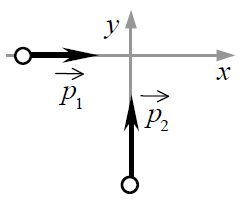     1) 1 кг⋅м/с        2) 5 кг⋅м/с         3) 4 кг⋅м/с          4) 7 кг⋅м/сА4Какую мощность развивает двигатель подъемного механизма крана, если он равномерно поднимает плиту массой 600 кг на высоту 4 м за 3 с?72000 Вт;       2) 8000 Вт;        3) 7200 Вт;      4) 800 Вт А5Однородный куб опирается ребром на пол, другим на вертикальную стену (см. рис). Плечо силы трения относительно точки О равно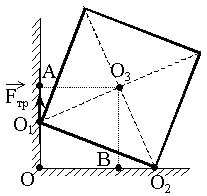 1) О1А    2) О1О   3) ОА     4) 0А6Определить такое число молекул в 1 м3 газа, чтобы при температуре 27°С давление газа было равно   4,14×105 Па. 10 26;    2) 1025;     3) 2×10 25;      4) 2×10 26   А7Температура холодильника идеального теплового двигателя равна 27°С, а температура нагревателя на 90°С больше. Каков КПД этого двигателя? 1) 23%;   2) 46%;   3) 77%;   4) 30%;   5) 66%.А8Температура воды увеличилась с 300 К до 350 К. На сколько увеличилась средняя энергия движения молекул воды?1)	420 кДж	2)	10-21 Дж	3)	4,6.10-22 Дж	4)	623,25 Дж А9Два маленьких одинаковых металлических шарика заряжены зарядами + q и - 5q. Шарики привели в соприкосновение и раздвинули на прежнее расстояние. Как изменился модуль силы взаимодействия шариков?1) увеличился в 1,8 раза;      2) уменьшился в 1,8 раза;3) увеличился в 1,25 раза;    4) уменьшился в 1, 25 раза   А10Если ЭДС источника тока 8В, его внутреннее сопротивление 0,125 Ом и к источнику подключены параллельно два сопротивления 1,5 Ом и 0,5 Ом, то полный ток в цепи равен:  1) 16А;  2) 8А;   3) 4А;   4) 2А;   5) 1А.А11Сопротивление полупроводников:возрастает с повышением температуры;уменьшается при повышении температуры;возрастает под действием света;уменьшается под действием света;уменьшается как при повышении температуры, так и под действием светаА12Проводник, имеющий форму эллипсоида, заряжен отрицательно. На каком из следующих рисунков лучше всего показано распределение зарядов в проводнике и силовые линии электрического поля? 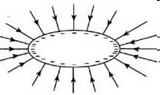 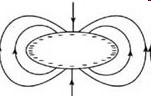 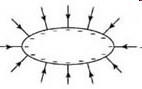 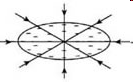 Часть 2В задании В1 – В2  требуется указать последовательность цифр, соответствующих правильному ответу. В1В  сосуде  неизменного  объема  находилась  при  комнатной  температуре смесь  двух  идеальных  газов,  по 1 моль  каждого.  Половину  содержимого сосуда выпустили, а затем добавили в сосуд 1 моль первого газа. Темпера-тура газов в сосуде поддерживалась неизменной. Как изменились в резуль-тате парциальные давления газов и их суммарное давление? Для каждой величины определите соответствующий характер изменения:   1) увеличилось      2) уменьшилось        3) не изменилось  Запишите в таблицу выбранные цифры для каждой физической величины. Цифры в ответе могут повторяться. В2Установите соответствие между записанными в первом столбце видами движения и формулами, по которым можно рассчитать их характеристики.А)  Равномерное.                                     1)       3)  Б)  Равноускоренное                                2)              4)  Ответом к  заданию В3 – В4 этой части будет некоторое число. Это число надо записать в бланк ответов. Единицы физических величин писать не нужноВ3Баллон вместимостью 40 л содержит 1,98 кг углекислого газа. При какой температуре возникнет опасность взрыва, если баллон выдерживает давление до 3 МПа?В4На сколько градусов нагреется алюминиевый провод сечением 18 мм2 при пропускании по нему тока 3А в течение 20 с, если вся выделенная энергия идет на нагревание провода?Часть 3Задания С представляют собой задачи, полное решение которых необходимо записать в бланке ответов.. Решение должно включать законы и формулы, применение которых необходимо и достаточно для решения задачи, а также математические преобразования, расчеты с численным ответом и, рисунок, поясняющий решениеС1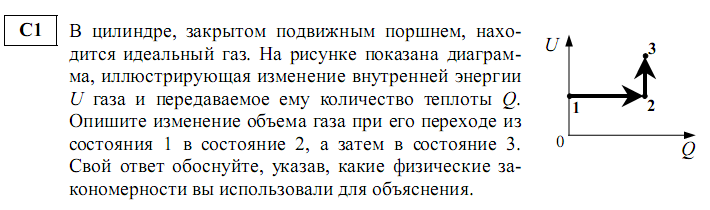 С2Тело массой 200 кг, падая из состояния покоя с высоты 5 м, погружается в грунт на глубину 10 см. Определите среднюю силу сопротивления грунта. Сопротивлением воздуха пренебречь.С3В схеме, изображенной на рисунке, после переключения ключа K оказалось, что тепловая мощность, выделяющаяся на резисторе сопротивлением, равна той, что  выделялась  на резисторе  сопротивлением  до  переключения  ключа. Чему равно внутреннее сопротивление   источника тока? 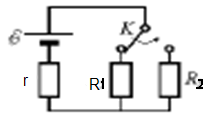 